September 2, 2021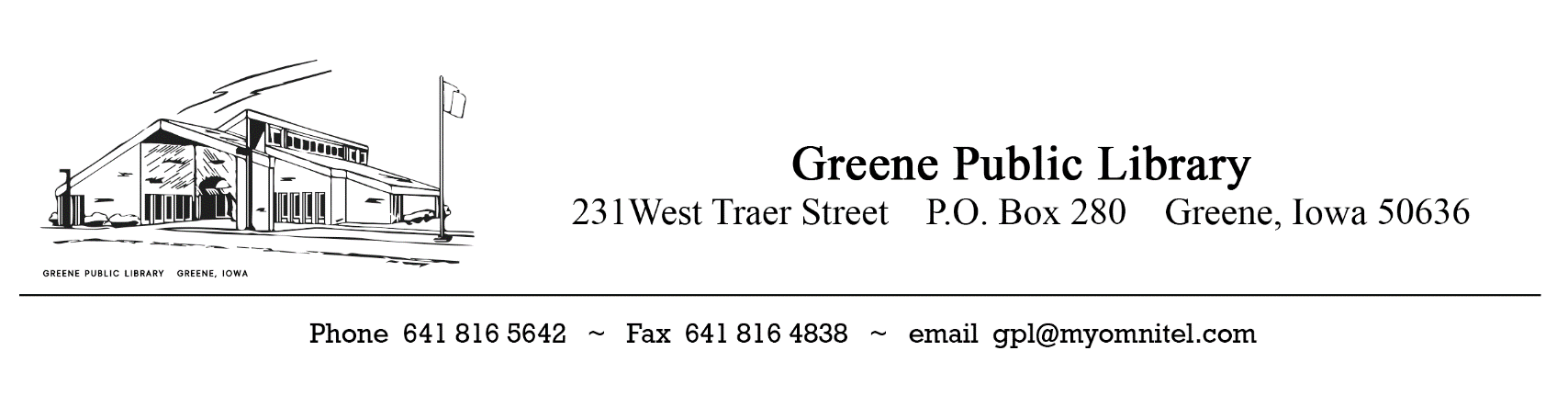 The Greene Public Library Board of Trustees met on Thursday, September 2, 2021 at 5:00 pm at the library with President Barb Brunsma presiding. Board members present were Ann Thomason, Kathi Stuntz, Dick Vickers, and Mary Smith. Lyndsie Pitzenberger was also present, with Jayne Knapp arriving later in the meeting. Jay Majewski was absent. The meeting was called to order at 5:13 pm.Motion by Vickers/Thomason to approve the August minutes and agenda. Roll call, all ayes. MCLyndsie read the August financials and presented the claims. Motion by Stuntz/Thomason to approve the report and pay the claims.Lyndsie gave the Director’s report. The security cameras should be completed next week. The State Library of Iowa is funding a subscription to the BrainFuse HelpNow online resource. The Adult Summer Reading Program had 34 sign up. Story Hour will begin on Saturday, September 11th. The first Teen Board meeting will be Sunday, September 12th. The Friends of the Library is sponsoring a Memoir-Writing Workshop with Gail Kittleson on Monday, September 13th at 5:30 pm. The Iowa Library Association Conference in Des Moines will be held on October 6-8th. This date conflicts with next month’s scheduled meeting, so Lyndsie will send out new dates to the trustees for the October board meeting. Lyndsie completed staff evaluations. She has 16 modules to complete in her Director’s Endorsement.Under unfinished business, the Circulation Librarian position remains open.Under new business, Lyndsie will schedule professional window cleaning for next spring. Discussion of a new board member to replace Father Brunkan took place. The board recognizes that the goal is to find a male city resident as the next candidate. The library has 5 used computers and one laptop to sell. Lyndsie will follow up with Sam Kramer to determine asking price and ensure they are wiped clean. Lyndsie presented internet package options that will be available when OmniTel completes the installation of fiber internet. The board will make a decision closer to that time.Motion by Smith/Stuntz to update the Special Equipment Policy to reflect current equipment available. Roll call, all ayes. MCLyndsie gave Trustee Training on Chapter 3 of the Trustee Handbook: The Five Primary Responsibilities of Boards.Motion by Thomason/Vickers to adjourn at 6:04 pm.Signed:________________________________	Lyndsie Pitzenberger, Director